CARTA DE ACEITE DE COORIENTAÇÃO DE TRABALHO DE CONCLUSÃO DE CURSO(TCCII) Eu, _________________________________________________________________________, portador do RG nº __________________________, CPF nº ________________________, declaro, para os devidos fins, que aceito coorientar o(a) acadêmico(a) __________________________________________________________________________________, matrícula nº __________________, regularmente matriculado(a) no Curso de Licenciatura em Pedagogia do Instituto Federal de Educação, Ciência e Tecnologia de Goiás (IFG), Câmpus Goiânia Oeste, na execução do Trabalho de Conclusão de Curso intitulado "____________________________________________________________________________________________________________________________________________________________________________________________________________________________________________________". Declaro ainda estar ciente de minhas obrigações como coorientador na execução do referido trabalho e das normas que regem o desenvolvimento de Trabalho de Conclusão de Curso no IFG, conforme exigências e procedimentos estabelecidos pela Resolução CONSUP nº 28, de 11 de agosto de 2014, que dispõe sobre o Regulamento de Trabalho de Conclusão de Curso dos Cursos de Graduação do IFG, do qual declaro ter pleno conhecimento. Apresento, a seguir, uma breve descrição da minha formação acadêmica e da minha atuação e experiência profissional, que justificam minha contribuição na execução do referido trabalho: ________________________________________________________________________________________________________________________________________________________________________________________________________________________________________________________________________________________________________________________________________Link de acesso ao Currículo Lattes:Por ser verdade, firmo a presente.____________________________________Professor(a) Coorientador(a)(Nome da Instituição de origem)Goiânia, ____ de ________________ de 20___. 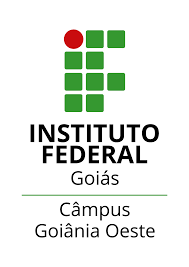 MINISTÉRIO DA EDUCAÇÃOSECRETARIA DE EDUCAÇÃO PROFISSIONAL E TECNOLÓGICAINSTITUTO FEDERAL DE EDUCAÇÃO, CIÊNCIA E TECNOLOGIA DE GOIÁSCÂMPUS GOIÂNIA OESTECURSO DE LICENCIATURA EM PEDAGOGIA